Publicado en España el 05/07/2022 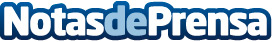 Giti Tire lanza el nuevo neumático GSR237 Combi Road en medida 355/50R22.5Giti lanza el nuevo neumático Giti GSR237 Combi Road en tamaño 355/50R22.5 para el transporte de carga con plataforma baja. Se trata de un neumático para el eje de dirección y es el primero de este tamaño que Giti utiliza en EuropaDatos de contacto:Presscorporate Comunicación910 910 446Nota de prensa publicada en: https://www.notasdeprensa.es/giti-tire-lanza-el-nuevo-neumatico-gsr237 Categorias: Automovilismo Logística Industria Automotriz http://www.notasdeprensa.es